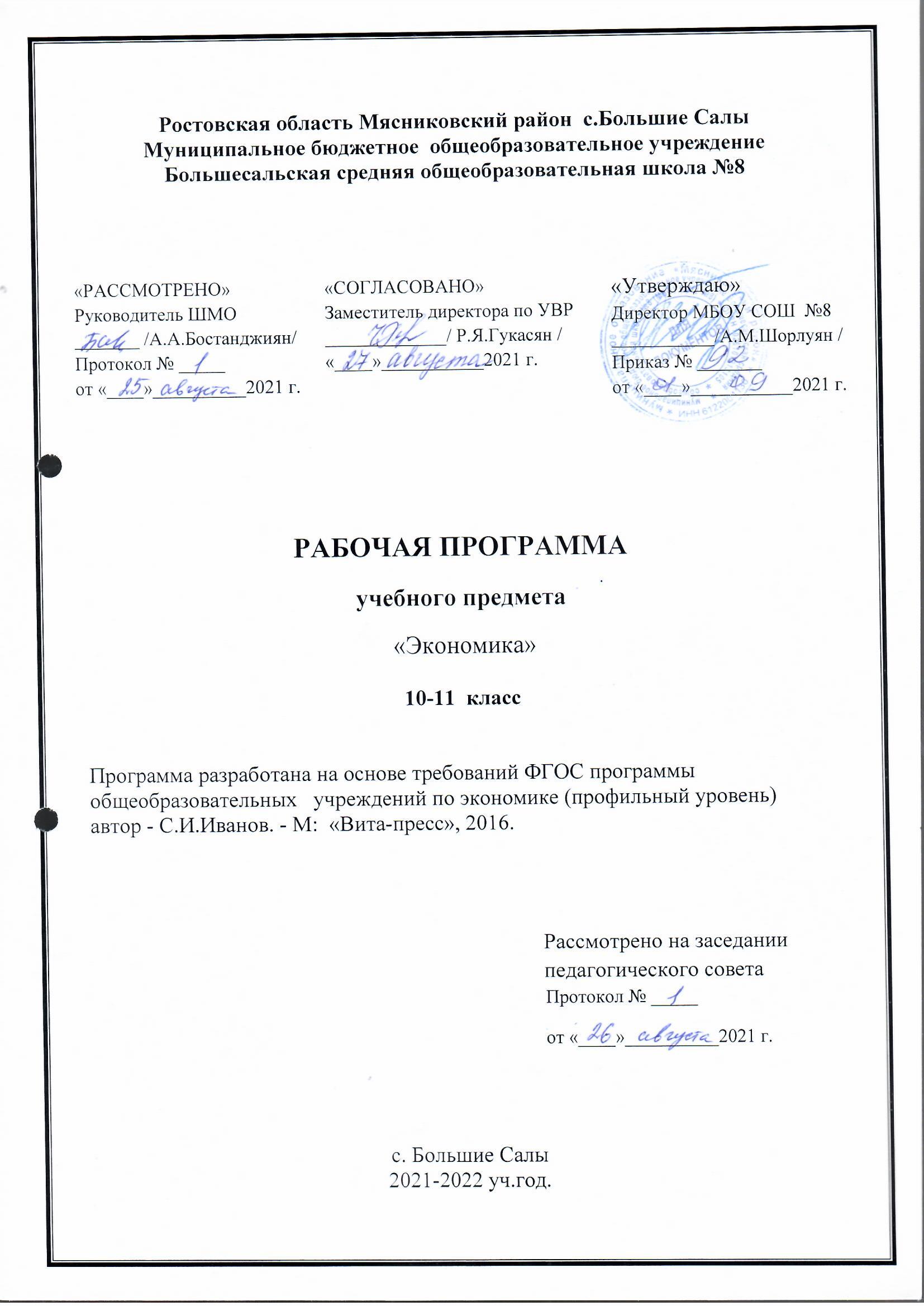 Планируемые результаты освоения учебного предмета «Экономика» (углубленный уровень)Экономика" (углубленный уровень) - требования к предметным результатам освоения углубленного курса экономики должны включать требования к результатам освоения базового курса и дополнительно отражать:1) сформированность представлений об экономической науке как системе теоретических и прикладных наук; особенностях ее методологии и применимости экономического анализа в других социальных науках; понимание эволюции и сущности основных направлений современной экономической науки;2) владение системными экономическими знаниями, включая современные научные методы познания и опыт самостоятельной исследовательской деятельности в области экономики;3) владение приемами работы со статистической, фактической и аналитической экономической информацией; умение самостоятельно анализировать и интерпретировать данные для решения теоретических и прикладных задач;4) умение оценивать и аргументировать собственную точку зрения по экономическим проблемам, различным аспектам социально-экономической политики государства;5) сформированность системы знаний об институциональных преобразованиях российской экономики при переходе к рыночной системе, динамике основных макроэкономических показателей и современной ситуации в экономике России.Выпускник на углубленном уровне получит возможность научиться:  Основные концепции экономики– Критически осмысливать актуальную экономическую информацию, поступающую из разных источников, и формулировать на этой основе собственные заключения и оценочные суждения;– анализировать события общественной и политической жизни с экономической точки зрения, используя различные источники информации;– владеть приемами работы с аналитической экономической информацией;– оценивать происходящие события и поведение людей с экономической точки зрения;– использовать приобретенные знания для решения практических задач, основанных на ситуациях, связанных с описанием состояния российской экономики;– анализировать экономическую информацию по заданной теме в источниках различного типа и источниках, созданных в различных знаковых системах (текст, таблица, график, диаграмма, аудиовизуальный ряд и др.).Микроэкономика– Применять полученные теоретические и практические знания для определения экономически рационального, правомерного и социально одобряемого поведения;– оценивать и принимать ответственность за рациональные решения и их возможные последствия для себя, своего окружения и общества в целом;– критически осмысливать актуальную экономическую информацию по микроэкономике, поступающую из разных источников, и формулировать на этой основе собственные заключения и оценочные суждения;– объективно оценивать и анализировать экономическую информацию, критически относиться к псевдонаучной информации, недобросовестной рекламе в средствах массовой информации;– использовать приобретенные ключевые компетенции по микроэкономике для самостоятельной исследовательской деятельности в области экономики;– применять теоретические знания по микроэкономике для практической деятельности и повседневной жизни;– понимать необходимость соблюдения предписаний, предлагаемых в договорах по кредитам, ипотеке, вкладам и др.;– оценивать происходящие события и поведение людей с экономической точки зрения;– сопоставлять свои потребности и возможности, оптимально распределять свои материальные и трудовые ресурсы, составлять личный финансовый план;– рационально и экономно обращаться с деньгами в повседневной жизни;– создавать алгоритмы для совершенствования собственной познавательной деятельности творческого и поисково-исследовательского характера;– решать с опорой на полученные знания практические задачи, отражающие типичные жизненные ситуации;– грамотно применять полученные знания для исполнения типичных экономических ролей: в качестве потребителя, члена семьи и гражданина;– моделировать и рассчитывать проект индивидуального бизнес-плана.Макроэкономика– Объективно оценивать и анализировать экономическую информацию по макроэкономике, критически относиться к псевдонаучной информации;– владеть способностью анализировать денежно-кредитную и налогово-бюджетную политику, используемую государством для стабилизации экономики и поддержания устойчивого экономического роста;– использовать нормативные правовые документы при выполнении учебно-исследовательских проектов, нацеленных на решение разнообразных макроэкономических задач;– анализировать события общественной и политической жизни разных стран с экономической точки зрения, используя различные источники информации;– осознавать значение теоретических знаний по макроэкономике для практической деятельности и повседневной жизни;– оценивать происходящие мировые события и поведение людей с экономической точки зрения;– использовать приобретенные знания для решения практических задач, основанных на ситуациях, связанных с описанием состояния российской и других экономик;– анализировать динамику основных макроэкономических показателей и современной ситуации в экономике России;– решать с опорой на полученные знания практические задачи, отражающие типичные макроэкономические ситуации;– грамотно применять полученные знания для исполнения типичных экономических ролей: в качестве гражданина и налогоплательщика;– отделять основную экономическую информацию по макроэкономике от второстепенной, критически оценивать достоверность полученной информации из неадаптированных источников;– аргументировать собственную точку зрения по экономическим проблемам, различным аспектам социально-экономической политики государства.Международная экономика– Работать с материалами средств массовой информации, составлять обзоры прессы по международным экономическим проблемам, находить, собирать и первично обобщать фактический материал, делая обоснованные выводы;– анализировать социально значимые проблемы и процессы с экономической точки зрения, используя различные источники информации;– оценивать происходящие мировые события с экономической точки зрения;– ориентироваться в мировых экономических, экологических, демографических, миграционных процессах, понимать механизм взаимовлияния планетарной среды и мировой экономики;– создавать алгоритмы для совершенствования собственной познавательной деятельности творческого и поискового характера;– решать с опорой на полученные знания практические задачи, отражающие типичные жизненные ситуации;– анализировать взаимосвязи учебного предмета с особенностями профессий и профессиональной деятельности, в основе которых лежат экономические знания по данному учебному предмету;– использовать экономические знания и опыт самостоятельной исследовательской деятельности в области экономики;– владеть пониманием особенностей формирования рыночной экономики и роли государства в современном мире.Личностные результаты1.Сформированность мировоззрения, соответствующего современному уровню экономического знания, включающего знания истории экономической мысли, современной экономической теории и прикладных экономических наук.2. Сформированность субъективной позиции учащегося (самоопределение и самореализация в сфере экономических отношений), а также умения оценивать и аргументировать собственную точку зрения по экономическим проблемам.3. Сформированность гражданской позиции ученика как активного и ответственного члена российского общества, осознающего свои экономические права и обязанности, уважающего свою и чужую собственность.Метапредметные1. Владение умением принимать рациональные решения  в ситуациях экономического выбора (в качестве потребителя, производителя, покупателя, продавца, заёмщика, акционера, налогоплательщика) в условиях относительной ограниченности доступных ресурсов;2. Владение умением  разрабатывать и реализовывать проекты экономического и междисциплинарного характера, в том числе исследовательские проекты; 3. Владение базовыми методами научного познания, используемыми в экономике, включая умения:- Осуществлять поиск актуальной экономической информации в различных источниках (оригинальные тексты, нормативные акты, интернет-ресурсы, научная и учебная литература);- делать анализ, синтез, обобщение, классификацию, систематизацию экономических явлений и процессов;- выявлять причинно-следственные, функциональные, иерархические связи между экономическими явлениями и процессами:- прогнозировать развитие экономических процессов.4. Владение умением понимать и раскрывать смысл суждений и высказываний авторов культурных текстов и приводить аргументы в подтверждение собственной позиции;5. Владение умением осуществлять рефлексию собственной  учебной и практической деятельности.Предметные результаты:1. Сформированность социально-экономической картины мира (владение базовыми экономическими понятиями: рациональный выбор, экономическая система, собственность, фирма, домашнее хозяйство, рынок, финансы, налоги, банки, деньги, государственная экономическая политика, мировое хозяйство, глобализация, интеграция);2. Владение знаниями специфики развития экономической сферы жизни современного российского общества, экономических институтов.3. Владение знаниями устройства экономических институтов в современной российской практике: рынка товаров и услуг, рынка труда, рынка земли, банковской и налоговой систем.Содержание учебного предмета «Экономика»(углубленный уровень)Тема 1. Предмет и метод экономической науки.Безграничность потребностей и ограниченность ресурсов. Ограниченность ресурсов и ограниченность доходов. Проблема выбора. Свободные и экономические блага. Ресурсы и факторы производства. Природные ресурсы, капитал и труд. Факторы производства и факторные доходы.Альтернативная стоимость. Кривая производственных возможностей.Фундаментальные проблемы экономики: что производить, как производить, для кого производить? Определение предмета экономической науки. Микроэкономика и макроэкономика. Позитивная и нормативная экономика.Метод экономической науки. Выгоды обмена. Абсолютные и сравнительные преимущества. Экономическая модель. Экономические переменные, Потоки и запасы. Размерность экономических величин. Номинальные и реальные показатели.Тема 2. Типы экономических систем.Функционирование рынка. Два способа решения фундаментальных проблем экономики. Административно-плановая система и рыночная система.Основные черты административно-плановой системы. Государственная собственность на ресурсы. Централизованное распределение трудовых ресурсов. Планирование экономики. Несостоятельность планового управления экономикой.Основные черты рыночной системы. Рынок и его функции. Частная собственность и конкуренция. «Невидимая рука рынка». Виды рынков.Субъекты рыночной экономики. Домашние хозяйства, фирмы, государство. Кругооборот доходов.Ограниченность возможностей рынка и смешанная экономика. Частные и общественные блага. Роль государства в рыночной экономике. Смешанная экономика. Пределы вмешательства государства в экономику.Тема 3. Спрос, предложение и рыночное равновесие.Спрос, величина спроса, закон спроса. Индивидуальный и рыночный спрос. Эффект дохода. Эффект замещения. Убывание предельной полезности товара.Товары Гиффена. Факторы спроса. Нормальные блага, товары первой необходимости и товары роскоши. Заменяющие и дополняющие товары.Предложение, величина предложения, закон предложения. Индивидуальное и рыночное предложение. Факторы предложения.Рыночное равновесие, равновесная цена. Понятие совершенной конкуренции. Точка пересечения кривых спроса и предложения.Реакция рынка на изменения спроса и предложения. Воздействие внешних сил на рыночное равновесие. Дефицит и избыток. Государственное регулирование цен и рыночное равновесие.Тема 4. Эластичность спроса и предложения.Эластичность спроса по цене. Эластичный и неэластичный спрос. Единичная эластичность спроса. Совершенно эластичный и совершенно неэластичный спрос. Коэффициент эластичности.Факторы, влияющие на ценовую эластичность спроса.Эластичность спроса по доходу. Перекрестная эластичность спроса.Эластичность предложения. Эластичное и неэластичное предложение. Эластичность предложения в краткосрочном, среднесрочном и долгосрочном периодах.Практическое применение теории эластичности.Тема 5. Поведение потребителя.Рациональный потребитель. Полезность и потребительский выбор. Общая и предельная полезность. Закон убывающей предельной полезности.Защита прав потребителя.Семейный бюджет. Источники семейных доходов. Реальные и номинальные доходы семьи. Основные виды расходов семьи. Бюджетное ограничение и бюджетная линия. Влияние изменений дохода и соотношения цен на положение бюджетной линии. Равновесие потребителя.Потребительский кредит. Ипотечный кредит. Бюджетное ограничение и бюджетная линия.Равновесие потребителя. Индивидуальный и рыночный спрос.Тема 6. Фирма. Производство и издержки.Фирма и ее цели. Фирма как коммерческая организация. Юридическое лицо. Франчайзинг.Продукт фирмы. Общий продукт фирмы. Средний продукт (производительность труда). Предельный продукт труда. Закон убывающей отдачи.Экономические и бухгалтерские затраты и прибыль.Показатели выпуска фирмы: общий, средний и предельный продукт переменного фактора производства. Амортизационные отчисления. Необратимые издержки. Постоянные и переменные издержки. Средние и предельные переменные издержки. Динамика издержек.Эффект масштаба. Проблема оптимального размера фирмы. Положительный, отрицательный и неизменный эффект масштаба производства. Минимально эффективный размер предприятия. Преимущества крупных фирм и мелкий бизнес. Предельные издержки и предельная выручка фирмы. Максимизация прибыли.Тема 7. Предпринимательство.Предпринимательство, его виды и мотивы. Понятие предпринимательства. Предпринимательство и бизнес. Производство прибыли как основная цель предпринимательства. Другие цели предпринимательства. Предпринимательский риск.Организационно-правовые формы предпринимательства. Индивидуальное предприятие. Хозяйственные товарищества и общества. Акционерное общество. Обыкновенные и привилегированные акции. Облигации. Ценные бумаги и рынок ценных бумаг. Производственный кооператив (артель). Унитарное предприятие. Объединения предприятий. Унитарное предприятие.Основные источники финансирования бизнеса. Финансовые институты. Страховые услуги.Основные принципы менеджмента. Менеджмент и его функции. Основные требования к личности менеджера. Организация как процесс создания структуры предприятия и ее задачи. Организационные структуры управления предприятием. Планирование, мотивация и контроль как функции менеджмента.Основные элементы маркетинга. Маркетинг и его основные элементы. Две функции маркетинга: изучение, формирование и стимулирование спроса; ориентация производства на удовлетворение спроса. Маркетинговое исследование и сегментация рынка. Продвижение товаров на рынке. Варианты каналов сбыта продукции. Реклама. Бизнес-план.Тема 8. Конкуренция и рыночные структуры.Рыночные структуры. Типы рыночных структур. Совершенная конкуренция, монополистическая конкуренция, олигополия и монополия.Совершенная конкуренция. Фирма в условиях совершенной конкуренции. Общий, средний и предельный доход фирмы. Границы целесообразности выпуска продукции фирмой. Кривые предложения конкурентной фирмы. Равновесное положение фирмы.Монополия, виды монополий. Ценовая дискриминация. Монополия. Кривая спроса монополиста. Общий и предельный доход монополиста. Оптимальный объем выпуска продукции монополиста. Ценовая дискриминация. Антимонопольная политика государства.Олигополия. Олигополистическая взаимозависимость. Рыночное поведение олигополистов. Картели, лидерство в ценах, неценовая конкуренция. Монопсония. Политика защиты и антимонопольное законодательство.Монополистическая конкуренция. Отличия монополистической конкуренции от совершенной конкуренции. Равновесие фирмы в условиях краткосрочного и долгосрочного периода в условиях монополистической конкуренции.Тема 9. Рынки факторов производства и распределение доходов.Рынки факторов производства. Особенности рынков факторов производства. Рынки услуг факторов производства. Производный спрос.Рынок труда. Спрос фирмы на труд. Кривая спроса на труд. Кривая предложения труда. Дифференциация ставок заработной платы. Предложение труда для отдельной фирмы. Минимальная оплата труда. Дискриминация на рынке труда. Роль профсоюзов.Рынки земли. Экономическая рента. Рынок услуг земли и земельная рента. Экономическая рента, чистая экономическая рента и земельная рента.Рынок капитала. Капитал и процент. Реальный и денежный капитал. Основной и оборотный капитал. Человеческий капитал. Процент и процентная ставка. Номинальная и реальная ставка процента.Границы целесообразности инвестиций. Дисконтирование, текущая дисконтированная стоимость и коэффициент дисконтирования.Тема 10. Измерение результатов экономической деятельности. Основные макроэкономические показатели.Особенности макроэкономического анализа. Представление о системе национальных счетов. ВВП. Номинальный и реальный ВВП. Совокупный спрос и совокупное предложение.Что такое валовой внутренний продукт. Как измерить выпуск продукции различных предприятий. Как соизмерить выпуски различной продукции различных предприятий. Конечные и промежуточные товары и услуги.Методы исчисления валового внутреннего продукта. Что такое валовый внутренний продукт. Что такое валовый национальный продукт. Как исчисляется валовый внутренний продукт. Метод суммирования потока затрат. Статистика. Торговый баланс страны. Метод суммирования потока доходов. Выпуск продукции и добавленная стоимость. Стоимость валового внутреннего продукта. Налог на добавленную стоимость и цена продукции.Национальный доход. Что такое национальный доход. Определение национального дохода. Чистый национальный продукт. Факторы производства и факторные доходы. Проценты, дивиденды, рента. Распределение национального дохода. Совокупный национальный доход, совокупный располагаемый доход, личные налоги. Распределение национального дохода страны. Государственный бюджет и его роль в перераспределении национального дохода.Располагаемый личный доход. Личный доход, совокупный личный доход. Личные налоги, совокупный располагаемый доход.Номинальный и реальный ВВП. Номинальный валовый внутренний продукт. Реальный валовый внутренней. Дефлятор – индекс – дефлятор. Как подсчитывается личный доход.ВВП и качество жизни населения. Влияние роста ВВП на качество жизни населения. Сравнительный анализ экономического развития разных стран на основе международного сопоставления по ВВП и ВВП на душу населения.Тема 11. Экономический рост и экономическое развитие.Экономический рост и его измерение. Понятие экономического роста. Содержание экономического роста. Значение экономического роста. Абсолютный прирост ВВП. Темп прироста ВВП. Производственная функция и факторы экономического роста.Экстенсивный и интенсивный рост. Факторы экономического роста. Производственная функция и факторы экономического роста. Рост затрат труда и затрат капитала как факторы экономического роста. Экономический рост за счет повышения производительности труда и за счет роста производительности капитала. Совокупная факторная производительность.Экономическое развитие. Понятие «экономическое развитие». Отличие понятий «экономический рост» и «экономическое развитие». Определение способов экономического роста в современном обществе. Анализ современных моделей экономического развития (на примере экономики Японии, Китая, США и др.)Экономический рост России.Тема 12. Совокупный спрос и совокупное предложение. Макроэкономическое равновесие.Совокупный спрос. Совокупное предложение.Доход, потребление и сбережения. Автономное потребление. Индуцированное потребление и функция потребления. Сбережения. Предельная склонность к потреблению и предельная склонность к сбережениям. Равновесный уровень национального дохода. Неравновесное состояние экономики.Сбережения и инвестиции. Автономные инвестиции, индуцированные инвестиции, автономные затраты частного сектора, общие автономные затраты, общие сбережения. Влияние инвестиций на равновесное состояние экономики. Государственные затраты и равновесие.Потребительские расходы и сбережения домашних хозяйств в России. Влияние процентной ставки на размер инвестиций и на потребительские расходы населения.Тема 13. Экономический цикл. Экономические кризисы. Занятость и безработица.Экономический цикл и его фазы. Продолжительность экономического цикла. Эндогенные и экзогенные факторы циклических колебаний. Теории экономического цикла. Принцип акселерации, потенциальный (естественный) уровень ВВП.Длинные циклы экономической динамики. Проблема снижения темпов экономического роста в 70–80-х гг. XX века. Различные трактовки этого явления. Объяснение долговременного снижения темпов роста экономики с позиции теории длинных волн (волн Кондратьева).Занятость и безработица. Колебания занятости и безработицы как следствие циклических колебаний. Норма безработицы. Занятые и безработные. Норма безработицы.Причины и формы безработицы. Фрикционная безработица, структурная безработица, технологическая безработица, циклическая и скрытая безработица. Естественная безработица и полная занятость.Последствия безработицы и государственное регулирование занятости. Закон Оукена. Государственная политика в области занятости. Кейнсианские рецепты. Регулирование уровня и продолжительности безработицы.Проблемы и возможности трудоустройства.Тема 14. Деньги и банковская система.Деньги. Денежные агрегаты. Роль денег и история их создания. Виды денег и их свойства. Деньги как средство сбережения. Плюсы и минусы накопления сокровищ в форме наличных денег.Основы денежной политики. Денежная система стран. Деньги как средство обмена. Деньги как средство соизмерения различных товаров. Понятие о бартере и причины его распространения при расстройстве денежного механизма страны.Коммерческие банки и банковская система. Банки. Анализ исторического развития банковской системы. Характеристика банка как социального института. Выделение видов банков и структуры банковских операций. Определение особенностей коммерческого банка.Потребительский кредит. Кредитование: его роль в современной экономике домохозяйств, фирм и государств.Центральный банк. Определение понятия и функций Центрального банка. Описание баланса Центрального банка. Характеристика нормы обязательных резервов и ставки рефинансирования. Характеристика банковской системы РФ на основе анализа статистических данных и аналитических статей о деятельности банков.Платежеспособность населения по кредитам. Плюсы и минусы (риски) кредитования граждан.Тема 15. Инфляция.Инфляция и её измерение. Построение понятия инфляции. Инфляция, дефляция, дезинфляция, индекс – дефлятор ВВП, норма инфляции. Измерение инфляции.Причины и виды инфляции. Выявление причин инфляции: инфляции издержек, инфляции спроса, инфляционных ожиданий.Формы инфляции. Характеристика форм инфляции: нормальной, умеренной, галопирующей, гиперинфляции. Расчёт нормы инфляции. Избыточный спрос. Рост издержек. Инфляционные ожидания. Темпы роста цен и формы инфляции.Последствия инфляции. Определение последствий нормальной, умеренной, галопирующей и гиперинфляции. Влияние различных форм инфляции на экономику. Стагфляция. Влияние инфляции на положение различных социальных групп. Непредсказуемость нормы инфляции и ее социальные последствия. Развитие инфляции и перераспределение доходов.Инфляция в России. Кривая Филипса. Антиинфляционная политика и политика по регулированию занятости.Тема 16. Государственное регулирование экономики.Роль государства в рыночной экономике. Общественные блага и внешние эффекты.Распределение доходов. Измерение неравенства доходов.Государственный бюджет. Понятие «государственный бюджет». Исследование структуры государственного бюджета: доходов и расходов. Анализ Государственного бюджета РФ. Политика в отношении бюджетного дефицита.Бюджетно-финансовая политика. Доходы государственного бюджета. Фискальная политика, бюджетный дефицит, бюджетный профицит. Инструменты экономической политики. Бюджетно-финансовое стимулирование.Государственный долг. Понятие «государственный долг». Причины образования государственного долга. Анализ структуры государственного долга РФ. Характеристика последствий увеличения государственного долга.Фискальная политика государства. Налоги. Понятия «налог», «сбор», «пошлина». Характеристика налоговой системы и её видов. Определение прогрессивной, регрессивной и пропорциональной систем налогообложения.Определение понятий «прямые» и «косвенные налоги». Характеристика различных видов прямых и косвенных налогов.Определение основания разделения налогов на федеральные, региональные и местные. Характеристика налогов в РФ, относящихся к федеральным, региональным и местным.Выделение особенностей налоговой системы в России. Анализ налоговых систем различных государств. Налоги и Кривая Лаффера. Последствия превышения налогообложения.Монетарная политика Банка России. Кредитно-денежная политика. Регулирование деятельности коммерческих банков. Изменение резервных норм коммерческих банков. Операции на открытом рынке. Политика регулирования учетной ставки. Политика «дешевых» и «дорогих» денег Роль государства в стимулировании экономического роста. Задачи политики стимулирования экономического роста.Тема 17. Международная торговля и валютный рынок.Международное разделение труда и глобализация. Международное разделение труда. Открытость экономики. Экспортная доля. Импортная доля. Глобализация.Современная структура мирового хозяйства. Понятие мировое хозяйство. Интернационализация производства. Группы стран в мировом хозяйстве.Международная торговля. История возникновения международной торговли и основные этапы её развития. Неотехнологические теории международной торговли.Государственная политика в области международной торговли. Идеи меркантилизма и протекционизма. Принцип абсолютного преимущества. График абсолютного преимущества. Принцип сравнительного преимущества. График сравнительного преимущества. Закономерности развития мировой торговли. Закономерности развития мировой торговли. Индекс условий торговли. Внешняя торговля России. Формы и методы международной торговли. Бартер. Клиринговые соглашения. Компенсационные сделки офсетные, бай-бэк, толлинг. Сделки на реальный товар. Срочные (фьючерсные) сделки. Страхование сделок от потерь хеджирование.Внешнеторговая политика. Фритридерство. Таможенные пошлины. Демпинг. Нетарифные инструменты внешнеторговой политики. Международное регулирование торговли. ВТО.Валютный рынок. Понятие валюта. Спрос и предложение валют. Валютный рынок. Обменный курс валюты. Причины изменения курсов валют. Валютно-процентный арбитраж. Монетарный подход. Валютная политика. Валютные интервенции. Девальвация валюты. Ревальвация валюты. Свободно плавающие курсы. Дисконтная политика. Девизная политика. Управление плавающими курсами. Валютные ограничения.Мировая валютная система. Золотомонетный стандарт. Бреттон-Вудская валютная система. Ямайская валютная система.Тема 18. Международное движение капиталов. Международная экономическая интеграция.Международные финансы. Мировая валютная система. Международные расчеты. Международное движение капиталов. Международный рынок ссудных капиталов. Финансовый рынок. Еврорынок. Внешний долг развивающихся стран. Международные финансовые организации. Россия на мировом рынке ссудного капитала.Международный рынок предпринимательского капитала. Экспорт предпринимательского капитала и роль ТНК в мировой экономике. Портфельные инвестиции. Россия как импортёр и экспортёр предпринимательского капитала. Свободные экономические зоны.Платежный баланс. Понятие платёжный баланс, резидент и нерезидент.принцип двойной бухгалтерской записи. Схема платёжного баланса по методологии МВФ. Характеристика статей платёжного баланса. Платёжный баланс России.Международная экономическая интеграция. Международные экономические организации. Глобальные экономические проблемы. Понятие международная экономическая интеграция. Зоны свободной торговли, таможенный союз, экономический союз. Европейский союз.Особенности современной экономики России. Содержание рыночных преобразований на современном этапе экономического развития РоссииТематическое планирование по экономике 10 «А» классТематическое планирование «Экономика» 11 класс№п/пИзучаемый раздел, тема урока с учетом рабочей программы воспитанияКол-вочасовдатадата№п/пИзучаемый раздел, тема урока с учетом рабочей программы воспитанияКол-вочасовпланфактТема 1. Предмет и метод экономической науки.81Введение в экономику12 Безграничность потребностей и ограниченность ресурсов.  Проблема выбора13Альтернативные затраты и кривая производственных возможностей.14Альтернативные затраты и кривая производственных возможностей.15Фундаментальные	проблемы экономики и предмет экономической науки16Макро и микроэкономика17Метод экономической науки. Измерение экономических величин.18Урок обобщения и контроля знаний по теме «Предмет и метод экономической науки»1Глава 2. Рыночная система хозяйствования. Смешанная экономика 59Два способа решения               фундаментальных проблем110Рыночная экономическая система и его функции111Рынок и его функции112Ограниченность	возможностей рынкаСмешанная	экономическая система.113 Урок обобщения и контроля знаний по теме «Типы   экономических систем».1Глава 3. Спрос, предложение и рыночное равновесие 514Спрос и закон спроса.115Предложение. Закон предложения.116Рыночное равновесие117Реакция  рынка на изменение              спроса и предложения118Воздействие внешних сил на  рыночное равновесие. Дефицит и избыток на рынке.1Глава 4. Эластичность спроса и предложения. 719Ценовая эластичность спроса. Эластичность спроса и доход производителей120Факторы, влияющие на ценовую эластичность спроса.121Эластичность спроса по доходу. Перекрестная эластичность122Ценовая  эластичность   предложения123Реакция  рынка  на изменение                               спроса и предложения.124Практическое применение теории   эластичности125Урок обобщения и контроля знаний по темам «Спрос, предложение и рыночное равновесие. Эластичность спроса и предложение» 1Глава 5. Поведение потребителей. 826Общая и предельная полезность. Закон убывающей предельной полезности.127Правило  максимизации   полезности128-29Кривые безразличия230-31Бюджетное	ограничение. Равновесие потребителя232Выбор современного российского           потребителя133Урок обобщения и контроля знаний по теме «Поведение потребителей»1Глава 6. «Фирма. Производство и издержки» 734Современная	фирма. Фирма -  коммерческая организация135Продукт фирмы.136Бухгалтерские и экономические              издержки137Необратимые издержки фирмы.138Как изменяются издержки фирмы139Какой	размер	 фирмы считать                           оптимальным140Урок обобщения и контроля знаний по теме «Фирма. Производство и издержки»1Глава 7. Предпринимательство (6 часов)841Понятие предпринимательства142Организационно-правовые формы предпринимательства143Франчайзинг144-45Менеджмент и его функции.246-47Маркетинг и его основные         элементы.248Урок обобщения и контроля знаний по теме «Предпринимательство»1Глава 8. Рынки факторов производства и распределение доходов 749Особенности	рынков  факторов   производства150-51Рынок труда и заработная плата252Рынок услуг земли и земельная рента153Капитал и процент. Человеческий капитал154В каких случаях фирме целесообразно инвестировать155Урок обобщения и контроля знаний по теме «Рынки факторов производства и распределение доходов»1Глава 9. Конкуренция и рыночные структуры 1356-57Совершенная конкуренция258-59Монополия260-61Олигополия262Монополистическая конкуренция163Урок обобщения и контроля знаний по теме «Конкуренция и рыночные структуры»164 -66Разработка творческого проекта367-68Повторение и обобщение2№п/пНаименование разделов,тема урокаКол-вочасовдатадата№п/пНаименование разделов,тема урокаКол-вочасовпланфактГлава 10. «Измерение результатов экономической деятельности. Основные макроэкономические показатели»91Почему необходимо измерять   результаты деятельности               национальной экономики12-3Что такое валовой внутренний        продукт24-5Как исчисляется ВВП26Национальный доход17Номинальный и реальный ВВП18Отражает  ли ВВП качество  жизни?19Урок обобщения и контроля знаний по теме «Измерение результатов экономической деятельности. Основные макроэкономические показатели»1Глава 11. Экономический рост и экономическое развитие310Содержание экономического      роста.111-12Факторы экономического роста2Глава 12. Совокупный спрос и совокупное предложение. Макроэкономическое равновесие713Совокупный	спрос и      совокупное предложение114-15Доход, потребление, и сбережения. Функции потребления.216-17Сбережения и инвестиции218Мультипликатор119Урок обобщения и контроля знаний по теме «Совокупный спрос и совокупное предложение. Макроэкономическое равновесие»1Глава 13. Экономический цикл. Экономические кризисы. Занятость и безработица.720Экономический цикл.121Механизм  экономического   цикла122Длинные циклы экономической динамики.123Занятые и безработные124Причины и формы       безработицы.125Последствия	безработицы	и государственное регулирование занятости.126Урок обобщения и контроля знаний по теме «Экономический цикл. Экономические кризисы.Занятость и безработица.1Глава 14. Деньги и Банковская система 727Роль денег в рыночной  экономике128Виды денег и их свойства129-30Коммерческие банки231Потребительский кредит132Центральный банк133Урок обобщения и контроля знаний по теме «Деньги и Банковская система»1Глава 15. Инфляция 634Определение инфляции и её измерение.135Причины инфляции.136Формы инфляции.137Социальные последствия  инфляции138Практическое применение  теории инфляции139Урок обобщения и контроля знаний по теме «Инфляция»1Глава 16. Государственное регулирование экономики740-41Бюджетно-финансовая     политика242-43Государственный долг244-45Кредитно-денежная	политика государства246Урок обобщения и контроля знаний по теме «Государственное регулирование экономики»1Глава 17. Международная торговля валютный рынок 1047Мировое хозяйство148-49Современная структура  мирового хозяйства250-51Международная	торговая политика252-53Внешнеторговая политика254-55Валютный рынок256Урок обобщения и контроля знаний по теме «Международная торговля валютный рынок»1Глава 18. Международное движение  капиталов и Международная интеграция1057-58Международное движение  капиталов259-60Международные финансовые  организации261-62Портфельные инвестиции в                акции263-64Платежный баланс265-66Международная  экономическая интеграция267-68Обобщающее повторение курса3